FLORIDA GOVERNMENT FINANCE OFFICERSASSOCIATION HILLSBOROUGH CHAPTER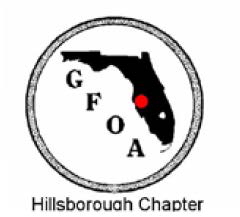 MINUTESTuesday, 12/13/22, 8:45 am-NoonPresent: Lynn Stone (Program Chair and Interim President and Secretary), Dr. Rasheda Cummings, Bindi Shukla (Auditor), Viendu Tran, Shari Schmidt, Giannina Carballa, Nekeva Johnson, Kelli Reed, Stephanie Schill, Michele Hummel, Amy Murphy, Bethzy Lopez, Michael Cain, Lorri Brinson (Membership Chair), Tamara Jefferson, Phillip LawsonBefore the training, members and the committee voted in two officers (President and Vice-President positions).ELECTION OF TWO OFFICERSVice-President seat – A nomination was made by Lynn Stone to elect Dr. Rasheda Cummings. A motion was made by Lorrie Brinson and seconded by Tamara Jefferson. All were in favor. Motion carried.President seat - A nomination was made by Dr. Rasheda Cummings to elect Lynn Stone. A motion was made by Lorrie Brinson and seconded by Shari Schmidt. All were in favor. Motion carried.Submitted by Lynn Stone